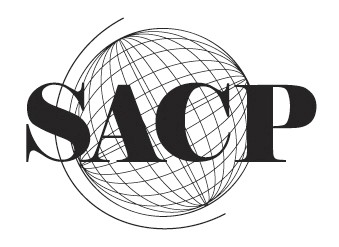 Conference Registration FormSociety for Asian and Comparative Philosophy2018 Annual ConferenceTheme: Power and Creativity50th Annual Conference
June 8-11, 2018
Pedagogical University of CracowPolandConference Registration FormSociety for Asian and Comparative Philosophy2018 Annual ConferenceTheme: Power and Creativity50th Annual Conference
June 8-11, 2018
Pedagogical University of CracowPolandConference Registration FormSociety for Asian and Comparative Philosophy2018 Annual ConferenceTheme: Power and Creativity50th Annual Conference
June 8-11, 2018
Pedagogical University of CracowPolandConference Registration FormSociety for Asian and Comparative Philosophy2018 Annual ConferenceTheme: Power and Creativity50th Annual Conference
June 8-11, 2018
Pedagogical University of CracowPolandName:Name:Name:Name:Name:Name:Name:Institutional Affiliation:Institutional Affiliation:Institutional Affiliation:Institutional Affiliation:Institutional Affiliation:Institutional Affiliation:Institutional Affiliation:Department:Department:Department:Department:Department:Department:Department:Position:  Professor  Retired / Emeritus  Retired / Emeritus  Retired / Emeritus  Graduate Student  Independent ScholarMailing Address:Mailing Address:Mailing Address:Mailing Address:Mailing Address:Mailing Address:Mailing Address:Street AddressStreet AddressStreet AddressStreet AddressStreet AddressStreet AddressStreet AddressCity                                                                             State                       Zip Code                             Country                  Country CodeCity                                                                             State                       Zip Code                             Country                  Country CodeCity                                                                             State                       Zip Code                             Country                  Country CodeCity                                                                             State                       Zip Code                             Country                  Country CodeCity                                                                             State                       Zip Code                             Country                  Country CodeCity                                                                             State                       Zip Code                             Country                  Country CodeCity                                                                             State                       Zip Code                             Country                  Country CodeEmail Address:Email Address:Email Address:Email Address:Email Address:Email Address:Email Address:Phone Number:Phone Number:Phone Number:Phone Number:Phone Number:Phone Number:Phone Number:Early Conference                  SACP Member – Regular                                        $ 160.00Registration                          SACP Member – Emeritus/Student                      $ 125.00Until Mar. 31, 2018                       Non-SACP Member – Regular                               $ 200.00Non-SACP Member – Emeritus/Student              $ 150.00Early Conference                  SACP Member – Regular                                        $ 160.00Registration                          SACP Member – Emeritus/Student                      $ 125.00Until Mar. 31, 2018                       Non-SACP Member – Regular                               $ 200.00Non-SACP Member – Emeritus/Student              $ 150.00Early Conference                  SACP Member – Regular                                        $ 160.00Registration                          SACP Member – Emeritus/Student                      $ 125.00Until Mar. 31, 2018                       Non-SACP Member – Regular                               $ 200.00Non-SACP Member – Emeritus/Student              $ 150.00Early Conference                  SACP Member – Regular                                        $ 160.00Registration                          SACP Member – Emeritus/Student                      $ 125.00Until Mar. 31, 2018                       Non-SACP Member – Regular                               $ 200.00Non-SACP Member – Emeritus/Student              $ 150.00Early Conference                  SACP Member – Regular                                        $ 160.00Registration                          SACP Member – Emeritus/Student                      $ 125.00Until Mar. 31, 2018                       Non-SACP Member – Regular                               $ 200.00Non-SACP Member – Emeritus/Student              $ 150.00Early Conference                  SACP Member – Regular                                        $ 160.00Registration                          SACP Member – Emeritus/Student                      $ 125.00Until Mar. 31, 2018                       Non-SACP Member – Regular                               $ 200.00Non-SACP Member – Emeritus/Student              $ 150.00Early Conference                  SACP Member – Regular                                        $ 160.00Registration                          SACP Member – Emeritus/Student                      $ 125.00Until Mar. 31, 2018                       Non-SACP Member – Regular                               $ 200.00Non-SACP Member – Emeritus/Student              $ 150.00SACP Member – Regular                                    $200.00Late Conference Registration      SACP Member – Emeritus/Student                  $150.00After May 15, 2017                       Non-SACP Member – Regular                           $250.00Non-SACP Member – Emeritus/Student          $175.00SACP Member – Regular                                    $200.00Late Conference Registration      SACP Member – Emeritus/Student                  $150.00After May 15, 2017                       Non-SACP Member – Regular                           $250.00Non-SACP Member – Emeritus/Student          $175.00SACP Member – Regular                                    $200.00Late Conference Registration      SACP Member – Emeritus/Student                  $150.00After May 15, 2017                       Non-SACP Member – Regular                           $250.00Non-SACP Member – Emeritus/Student          $175.00SACP Member – Regular                                    $200.00Late Conference Registration      SACP Member – Emeritus/Student                  $150.00After May 15, 2017                       Non-SACP Member – Regular                           $250.00Non-SACP Member – Emeritus/Student          $175.00SACP Member – Regular                                    $200.00Late Conference Registration      SACP Member – Emeritus/Student                  $150.00After May 15, 2017                       Non-SACP Member – Regular                           $250.00Non-SACP Member – Emeritus/Student          $175.00SACP Member – Regular                                    $200.00Late Conference Registration      SACP Member – Emeritus/Student                  $150.00After May 15, 2017                       Non-SACP Member – Regular                           $250.00Non-SACP Member – Emeritus/Student          $175.00SACP Member – Regular                                    $200.00Late Conference Registration      SACP Member – Emeritus/Student                  $150.00After May 15, 2017                       Non-SACP Member – Regular                           $250.00Non-SACP Member – Emeritus/Student          $175.00Please go to http://www.sacpweb.org/ to pay your registration fee, as well as SACP membership dues if they have not already been paid. All payments are to be made through PayPal at the SACP website unless otherwise arranged. Once completed, this form can be emailed back to Geoff Ashton at grashton@hotmail.com as an attachment. Please go to http://www.sacpweb.org/ to pay your registration fee, as well as SACP membership dues if they have not already been paid. All payments are to be made through PayPal at the SACP website unless otherwise arranged. Once completed, this form can be emailed back to Geoff Ashton at grashton@hotmail.com as an attachment. Please go to http://www.sacpweb.org/ to pay your registration fee, as well as SACP membership dues if they have not already been paid. All payments are to be made through PayPal at the SACP website unless otherwise arranged. Once completed, this form can be emailed back to Geoff Ashton at grashton@hotmail.com as an attachment. Please go to http://www.sacpweb.org/ to pay your registration fee, as well as SACP membership dues if they have not already been paid. All payments are to be made through PayPal at the SACP website unless otherwise arranged. Once completed, this form can be emailed back to Geoff Ashton at grashton@hotmail.com as an attachment. Registration fee includes: the conference materials, refreshments and three lunches (Sat-Mon), welcome reception, conference dinner, optional guided tours at the National Museum in Krakow. Registration fee includes: the conference materials, refreshments and three lunches (Sat-Mon), welcome reception, conference dinner, optional guided tours at the National Museum in Krakow. Registration fee includes: the conference materials, refreshments and three lunches (Sat-Mon), welcome reception, conference dinner, optional guided tours at the National Museum in Krakow. 